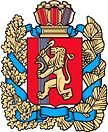 АДМИНИСТРАЦИЯ КУЛАКОВСКОГО СЕЛЬСОВЕТА МОТЫГИНСКОГО РАЙОНА КРАСНОЯРСКОГО КРАЯПОСТАНОВЛЕНИЕ31.08.2017г.                                    п. Кулаково                                        № 37-пг	«Об утверждении программы производственного контроля за соблюдением санитарных правил и выполнения санитарно-противоэпидемических (профилактических) мероприятий» В соответствии с Федеральным законом от 30.03.1999г. № 52-ФЗ «О санитарно-эпидемиологическом благополучии населения», Приказа Минздравсоцразвития РФ от 16.08.2004г. № 83 «Об утверждении перечней вредных и (или) опасных производственных факторов и работ, при выполнении которых проводятся предварительные и периодические медицинские осмотры (обследования), и порядка проведения этих осмотров (обследований)» СП 1.1.1058-01 «Организация и проведение производственного контроля за соблюдением санитарных и правил и выполнением санитарно-противоэпидемических (профилактических) мероприятий», изменения и дополнения № 1 к САНПиН 1.1.1050-01 санитарные правила СП 1.1.2193-07 «Организация и проведение производственного контроля за соблюдением санитарных и правил и выполнением санитарно-противоэпидемических (профилактических) мероприятий», руководствуясь Уставом Кулаковского сельсовета Мотыгинского района Красноярского края, 	  ПОСТАНОВЛЯЮ:1. Утвердить программу производственного контроля за соблюдением санитарных правил и выполнения санитарно-противоэпидемических (профилактических) мероприятий, согласно приложения.2.  Контроль за исполнением настоящего Постановления оставляю засобой. 3. Настоящее постановление вступает в силу в день, следующий за днем его официального опубликования в газете «Кулаковские вести».Глава Кулаковского сельсовета                                                Н.В. ШалыгинаУТВЕРЖДАЮ                                                                                               Приложение                                                                                    к постановлению администрации                                                            Глава Кулаковского сельсовета                                            Кулаковского сельсовета                                                                                                    от 31.08.2017г. № 37-пг_____________ Н.В. Шалыгина	                                               ПРОГРАММА2017 г.ВВЕДЕНИЕНастоящая Программа производственного контроля (далее – Программа) разработана в соответствии с требованиями санитарных правил СП 1.1.1058–01 «Организация и проведение производственного контроля за соблюдением санитарных правил и выполнением санитарно-противоэпидемических (профилактических) мероприятий». Изменения и дополнения №1 к СанПиН 1.1.1058–01санитарные правила СП 1.1.2193-07 «Организация и проведение производственного контроля за соблюдением санитарных правил и выполнением санитарно-противоэпидемических (профилактических) мероприятий».Программа разработана с целью обеспечения благоприятных условий труда работников, а так же предотвращения загрязнения среды обитания населения и производственной среды в результате производственной деятельности, что позволит исключить вредное воздействие на здоровье человека.Программа предусматривает осуществление мероприятий по контролю за санитарно-эпидемиологическими правилами и гигиеническими нормативами (приложение 1) в учреждении и обеспечивает контроль за:– санитарно-гигиеническим состоянием административных помещений;          – условиями труда работающих.Изменения,  дополнения в программу производственного контроля вносятся при изменении вида деятельности, технологии и других существенных изменениях деятельности учреждения. 1. ОБЩИЕ ПОЛОЖЕНИЯ1.1. Административные помещения Кулаковского сельсовета (далее – администрация) расположены по адресу: Красноярский край, Мотыгинский район, п. Кулаково, ул. Мира, №1.1.2. Краткая характеристика объекта: помещения администрации расположены в отдельно стоящем здании.Вид деятельности:Общая площадь административных помещений составляет 129 кв. м. В администрации предусмотрены следующие помещения: - 1 кабинет Главы Кулаковского сельсовета - 15,4кв. м.; - 1 рабочий кабинет документоведа - 13,8 кв. м.; - 1 кабинет заместителя главы, специалиста 1 категории, - 15,2 кв. м.; - 1 кабинет специалиста 2 категории - 12,7 кв. м.;- 1 кабинет соц. работника - 13,8 кв. м.;- 1 комната персонала - 12,6 кв. м.; - 1 комната хранения уборочного инвентаря - 25,3 кв. м. Образующиеся в процессе деятельности  администрации отходы удаляются в контейнер.В рабочих кабинетах администрации устроено 5 рабочих мест и одно место соц. работника. Персональными компьютерами с видео дисплейным терминалам на базе плоских жидкокристаллических экранов оборудовано 5 рабочих мест и 1 место соц. работника. Штат сотрудников администрации 13 человек. Режим работы с 9 00 до 17 00 часов.1.3. Производственный контроль за соблюдением санитарно-эпидемиологических правил и гигиенических нормативов в администрации должен осуществляться как визуально, так и с помощью инструментальных и лабораторных измерений.1.4. Визуальный контроль осуществляется должностным лицом в соответствии с должностной инструкцией.1.5. Лабораторные исследования и инструментальные измерения факторов внешней среды на рабочих местах проводится лицензированными и аккредитованными в установленном порядке лабораториями.1.6. Результаты визуального контроля, инструментальных измерений и лабораторных исследований регистрируются в специальных журналах (приложение 2).1.7. В случае  возникновения ситуаций, создающих угрозу санитарно-эпидемиологическому благополучию проживающих или работающим в учреждении, директор разрабатывает соответствующие мероприятия по их устранению. 2. ПОРЯДОК ОРГАНИЗАЦИИ И ПРОВЕДЕНИЯПРОИЗВОДСТВЕННОГО КОНТРОЛЯ2.1. Контроль за санитарно-гигиеническим состоянием офиса.2.1.1. Контроль за санитарно-гигиеническим состоянием администрации осуществляется должностным лицом в соответствии с должностной инструкцией, посредством визуального наблюдения за:– санитарным содержанием территории, прилегающей к администрации – ежедневно;– состоянием внутренней отделки помещений  – ежемесячно;                                                 - соответствием систем освещения принятому технологическому процессу, их исправности и укомплектованности осветительными приборами – ежемесячно; – целостностью оконного остекления, его санитарным состоянием, чистотой светильников – ежемесячно;– обеспеченностью оборудованием и мебелью – ежемесячно;– функциональным состоянием мебели, инвентаря, оборудования основных рабочих и подсобных помещений – ежемесячно; – организацией сбора, временного хранения и удаления отходов - ежедневно; – проведением санитарной уборки помещений – еженедельно; – наличием уборочного инвентаря, его маркировкой, наличием моющих и дезинфицирующих средств – еженедельно;– качеством используемых моющих и дезинфицирующих средств, режимом их хранения и приготовления рабочих растворов – ежедневно;– эффективностью дезинсекционных и дератизационных мероприятий – раз в 6 месяцев;–  выполнением графика проветривания помещений – ежедневно;– устранением выявленных ранее нарушений санитарных норм и правил.2.1.2. Объекты, подлежащие санитарной обработке и периодичность контроля обработки представлены в табл. 1.Таблица 1Контроль санитарной обработки помещений офиса2.2. Контроль условий труда2.2.1. Обеспечение безопасных условий труда направлено на реализацию статьи 25 Федерального закона № 52-ФЗ от 30.03.99 г. «О санитарно-эпидемиологическом благополучии населения» и имеет цель предупреждения профессиональных и массовых инфекционных и неинфекционных заболеваний.2.2.2. Производственный контроль за соблюдением санитарных норм и гигиенических нормативов условий труда достигается:– проведением визуального контроля;– лабораторными исследованиями и инструментальными измерениями.2.2.3. Визуальный контроль осуществляется должностным лицом в соответствии с должностной инструкцией и предусматривает проверку:– исправности технологического, санитарно-технического оборудования – ежемесячно;– соответствия систем освещения принятому технологическому процессу, их исправности и укомплектованности осветительными приборамиежемесячно;– выполнения графиков проветривания помещений – еженедельно;–  безопасности рабочих проходов;– устранения выявленных ранее нарушений санитарных норм и правил; – наличия результатов исследований факторов производственной среды, ведения санитарного журнала;– наличия сопроводительных документов (санитарно-эпидемиологического заключения, сертификата соответствия с гигиеническими реквизитами),  подтверждающих качество и безопасность используемой оргтехники, моющих, дезинфицирующих.2.2.4. Измерение и оценка факторов производственной среды и трудового процесса (контроль за условиями труда) работающих проводится для:– установления соответствия фактических уровней вредных факторов гигиеническим нормативам и отнесения условий труда к определённому классу вредности и опасности как отдельно по каждому фактору, так и при их сочетании;– разработки мероприятий по оздоровлению условий труда.2.2.5. Лабораторные исследования и инструментальные измерения на рабочих местах в администрации для контроля соблюдения гигиенических нормативов проводятся с учетом технологии производства и включают мероприятия, приведенные в таблице 2.Таблица 2Примечание * - номер методики контроля приведен в  приложении 3; ** - при исследовании микроклимата производится измерение температуры, относительной влажности и скорости движения воздуха;*** -  при контроле освещенности проводится измерение естественной, искусственной освещенности и коэффициента пульсации.2.2.6. Ответственным за обеспечение безопасных условий труда является директор учреждения.2.3. Контроль за организацией и проведениеммедицинских осмотров2.3.1. Целью проведения предварительных и периодических медицинских осмотров является определение соответствия (пригодности) работающих поручаемой им работе, профилактика и своевременное установление начальных признаков профессиональных заболеваний: выявление общих заболеваний, препятствующих продолжению работы с вредными, опасными веществами и производственными факторами, а также предупреждению несчастных случаев.2.3.2. Предварительные и периодические медицинские осмотры работников проводятся лечебно-профилактическими учреждениями (организациями) с любой формой собственности, которые имеют лицензию и сертификат, на договорных отношениях.2.3.3. Контроль прохождения предварительного медицинского обследования персонала, поступающего на работу с вредными и опасными условиями труда, осуществляется работодателем в соответствии с перечнем должностей, согласованных с территориальным управлением Роспотребнадзора в установленном порядке.2.3.4. Перечень должностей работников, подлежащих предварительным при поступлении и периодическим медицинским обследованиям в соответствии с приказом  Министерства Здравоохранения и социального развития РФ от 16.08.2004 г. № 83 "Об утверждении перечней вредных и (или) опасных производственных факторов, при выполнении которых проводятся предварительные и периодические медицинские осмотры (обследования), и порядка проведения этих осмотров (обследований). Приложение 2.Приложение № 1к программе производственного контроля за соблюдением санитарных 		правил и выполнения санитарно-противоэпидемических (профилактических) мероприятийПеречень официально изданных санитарно-эпидемиологических правил и гигиенических нормативов  1. Федеральный закон № 52-ФЗ от 30.03.1999г. «О санитарно-эпидемиологическом благополучии населения».2. СП 1.1.1058–01 «Организация и проведение производственного контроля за соблюдением санитарных правил и выполнением санитарно-противоэпидемических (профилактических) мероприятий». Изменения и дополнения №1 к СанПиН 1.1.1058–01санитарные правила СП 1.1.2193-07 «Организация и проведение производственного контроля за соблюдением санитарных правил и выполнением санитарно-противоэпидемических (профилактических) мероприятий».3. Санитарные нормы и правила «Санитарные правила содержания территорий населенных мест. № 4690-88».4. Санитарные правила и нормы  «Гигиенические требования к естественному, искусственному и совмещенному освещению жилых и общественных зданий. СанПиН 2.2.1/2.1.1.1278-03».5. Санитарные правила и нормативы «Гигиенические требования к микроклимату производственных помещений. СанПиН 2.2.4.548–96».6. Санитарно-эпидемиологические  правила и нормативы «Гигиенические требования к персональным электронно-вычислительным машинам и организации работ. СанПиН 2.2.2/2.4.1340-03».7. Санитарные правила и нормативы «Гигиенические требования к аэроионному составу воздуха производственных и общественных помещений. СанПиН 2.2.4.1294-03».8. Федеральные санитарные правила СП 3.5.3.1129-02 «Санитарно-эпидемиологические требования к проведению дератизационных мероприятий».9. Санитарно-эпидемиологические  правила и нормативы «Санитарно-эпидемиологические требования к организации и проведению  дезинфекционных мероприятий против синантропных членистоногих. СанПиН 3.5.2.1376-03».Приложение № 2к программе производственного контроля за соблюдением санитарных правил и выполнения санитарно-противоэпидемических (профилактических) мероприятийПеречень форм учета и отчетности, связанных с осуществлениемконтрольной деятельностиЖурнал санитарного состояния предприятия.Журнал учета мероприятий по контролю.Журнал учета аварийных ситуаций.4. Санитарный паспорт объекта, подлежащего дезинсекции и дератизации.5. Контингент лиц, подлежащих профилактическим медицинским осмотрам, согласно ст. 32 Закона РФ «О санитарно-эпидемиологическом благополучии населения» и приказа  МЗ РФ № 83 от 16.08.2004 г.6. Список работников,  подлежащих периодическим медосмотрам.7. Заключительный акт медицинского обследования. Приложение № 3к программе производственного контроля за соблюдением санитарных правил и выполнения санитарно-противоэпидемических (профилактических) мероприятийСписокметодов инструментального и лабораторного исследований.1. Физические факторы производственной среды. Гигиенические требования к микроклимату производственных помещений: санитарные правила и нормативы СанПиН 2.2.4.548-96. – М.: Информационно–издательский центр Минздрава России, 1997. – 20 с.2. Здания и сооружения. Методы измерения освещенности. ГОСТ 24940-96. – М.: Издательство стандартов, 1997. – 25 с.3. Система стандартов безопасности труда. Электромагнитные поля радиочастот. Допустимые уровни на рабочих местах и требования к проведению контроля. ГОСТ 12.1.006-84. – М.: Издательство стандартов, 1984. – 6с.4. Средства отображения информации индивидуального пользования. Методы измерений и оценки эргономических параметров безопасности. ГОСТ Р. 50949-00 – М.: Издательство стандартов, 2002. – 23 с.5. Аэроионизаторы и методы компенсации аэроионной недостаточности. ОСТ II 296.019-78. -М.: Госстандарт России, 1978. - 1-8 с. 6. Здания и сооружения. Методы измерения яркости. ГОСТ 24940-96. – М.: Издательство стандартов, 1986. с. 14.7. Методические указания по проведению измерений и гигиенической оценки шумов на рабочих местах. МУ МЗ СССР №1844-78. – М.: Минздрав СССР, 1978. С. 17.8. Система стандартов безопасности труда. Методы измерения шума на рабочих местах. ГОСТ 12.1.050-86. – М.: Издательство стандартов,1986. С. 18.ПРОИЗВОДСТВЕННОГО КОНТРОЛЯ ЗА СОБЛЮДЕНИЕМ САНИТАРНЫХ ПРАВИЛ И ВЫПОЛНЕНИЯ САНИТАРНО-ПРОТИВОЭПИДЕМИЧЕСКИХ (ПРОФИЛАКТИЧЕСКИХ) МЕРОПРИЯТИЙ В АДМИНИСТРАЦИИ КУЛАКОВСКОГО СЕЛЬСОВЕТА.ОбъектМероприятиеКратность проведения мероприятийПанели и внутренние стены и двери помещенийочистка, мытье теплой водой или моющими растворами, споласкивание1 раз в месяцПолмытье теплой водой или моющими растворами1 раза в деньВнутреннее оконное остекление и рамы с наружной стороныпротирание, промывание1 раз в месяц, но не реже 2 раз в годЭлектроосветительные приборы, светильникипротираниене реже 1 разав месяцПеречень и периодичность инструментальных измерений при контроле за безопасностью для здоровья трудящихся и производственной средой в помещениях офиса Наименование мест проведения измеренийПроизводственный факторПериодичность контроляПериодичность контроляМетодика контроля*Методика контроля*Рабочий кабинет специалистовмикроклимат**1 раз в 6 месяцев1 раз в 6 месяцев11Рабочий кабинет специалистовосвещенность***1 раз в год1 раз в год22На рабочем месте специалистов, при работе с видео дисплейным терминалом напряженность электрического поля, плотность магнитного потока в диапазоне частот от 5 Гц до 400 кГц, электростатический потенциал экрана видеомонитора.напряженность электрического поля, плотность магнитного потока в диапазоне частот от 5 Гц до 400 кГц, электростатический потенциал экрана видеомонитора.1 раз в год1 раз в год3, 4, 5На рабочем месте специалистов, при работе с видео дисплейным терминалом Визуальные параметры:яркость белого поля, неравномерность яркости рабочего поля,  контрастность,  временная нестабильность изображения, пространственная нестабильность изображения, аэроионный состав воздухаВизуальные параметры:яркость белого поля, неравномерность яркости рабочего поля,  контрастность,  временная нестабильность изображения, пространственная нестабильность изображения, аэроионный состав воздуха1 раз в год1 раз в год6На рабочем месте специалистов, при работе с видео дисплейным терминалом шумшум1 раз в год1 раз в год7, 8